Exploring electric charges – simulationsWarm-up: Fill in the table with the descriptions of each particle.Activities: explore the fundamentals of charge and the interactions between chargesGo to the Canvas Calendar, and click on today’s date. The links for these activities are provided for you there. These activity pages will be collected at the end of class. You will work individually on these activities.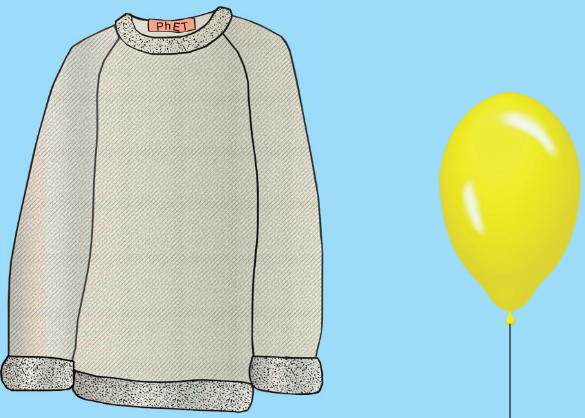 Part 1: BalloonsUsing the picture on the right, draw the charges that you see when you open the simulation. Then fill in the table. To get overall charge, subtract # of negative charges form # of positive charges.Click on the balloon and drag to rub the balloon against the sweater, then record your new results in the table to the left.When I rub the balloon against the sweater, what happens? Fill in the table belowClick and drag the balloon to the center of the screen, then release the mouse. What happens? Explain why in terms of charges.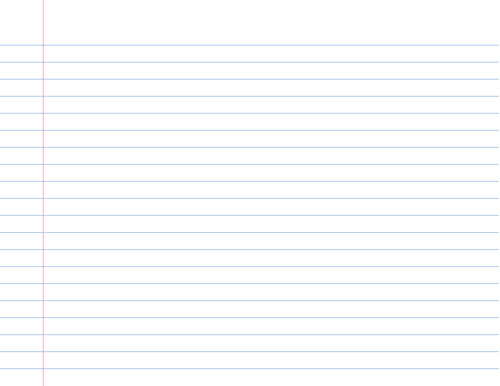 Notice the wall on the right side of the screen? There are 54 positive charges and 54 negative charges in the wall. What is the overall charge of the wall? ____________________Make a hypothesis: What do you think will happen if you bring the balloon with all those negative charges over to the neutral wall? Circle one choice from below:Attract	Repel		NothingMake an observation: Click on the balloon and slowly drag it towards the wall. What happens as it gets closer to the wall?Draw what the charges in the wall do when the balloon comes closer to the wall. 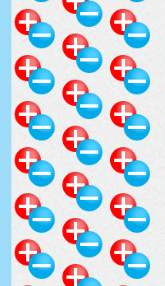 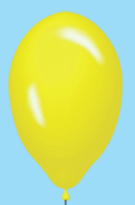 This process of separating charges temporarily is call polarization.Polarization is how a charged object can be attracted to a neutral one.Part 2: John Travoltage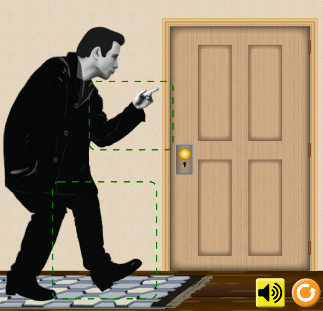 Predict what will happen to John if he rubs his foot against the carpet.Rub John’s foot on the carpet by clicking and dragging his foot few times. What happens? (Explain in terms of electrons)After rubbing John’s foot on the carpet, click and drag John’s hand such that it touched the doorknob. What happened? (be specific)How is this simulation different from the balloon and sweater or balloon and wall touching each other?What we find in this activity is that when an excess of charges build up, they want to go back to a balanced, or neutral state. When an excess of charge is “dumped” into a conductor, we see a spark or a shock. The doorknob in this activity is referred to as a ground. A ground is a place where we can dump excess charge. Post-Lab Questions:  Write the letter of the correct answer on the blank provided._____  1.	Over time, all the negative charges in an object, a. remain clustered together where they were placed.b. spread out over a small area on the object.c. spread out over a large area on the object._____  2.	When a charged object touches a conductor (like a door knob), a. the positive charges move to the conductor and exit the object.b. the negative charges move to the conductor and exit the object.c. both the positive and negative charges move to the conductor and exit the object.d. neither the positive nor the negative charges move to the conductor and exit the object._____  3.	Based upon what you saw in this lab, then, it can be said that a. a person cannot be shocked if they have an excess charge on them.b. a person cannot be shocked if they have neutral chargec. a person can be shocked at any time because it doesn’t depend on the charge the person has.Part 3: Electric field HockeyThe goal of this game is to get the black positive puck to go in the goal.To play, click and drag the blue or red charges down onto the “table”Draw where you can you set up just one negative charge to score a goal? (Remember to hit start) 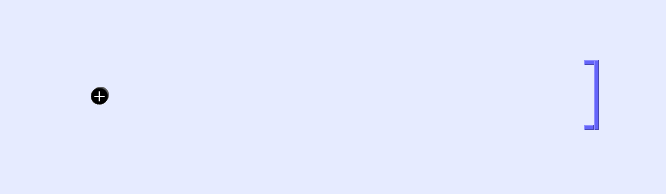 A Positive and a negative charge will _______________________Draw where you can you set up just one positive charge to score a goal? (Remember to hit start) A Positive and a Positive charge with _______________________Put one positive charge on the surface and one negative charge directly below it. Then check the box that says “field”. Draw what you see on the screen. These arrows represent the electric field lines.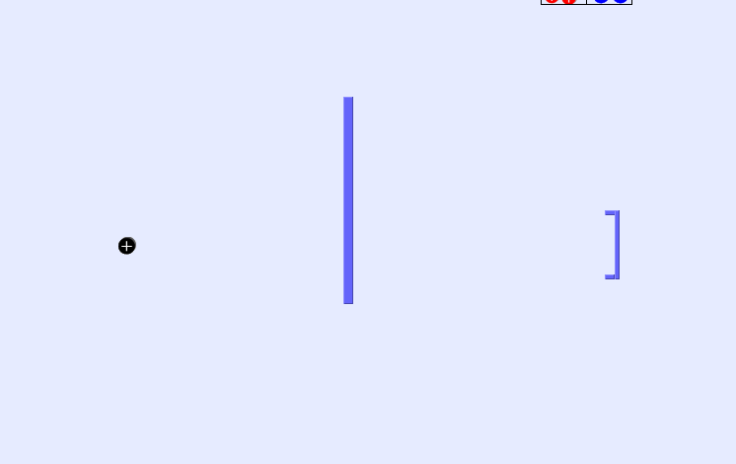 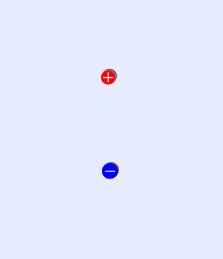 Complete the Ultimate Wrap-up questions before you try levels 2 and 3. This activity is graded, but you can still receive full credit if everything is done except for levels 2 and 3.Level 2 set up:					Level 3 set up: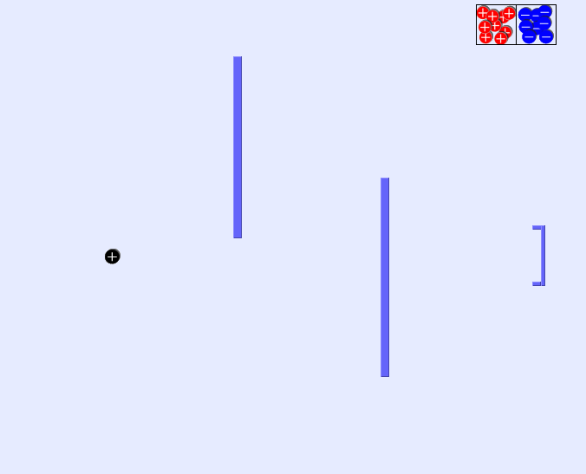 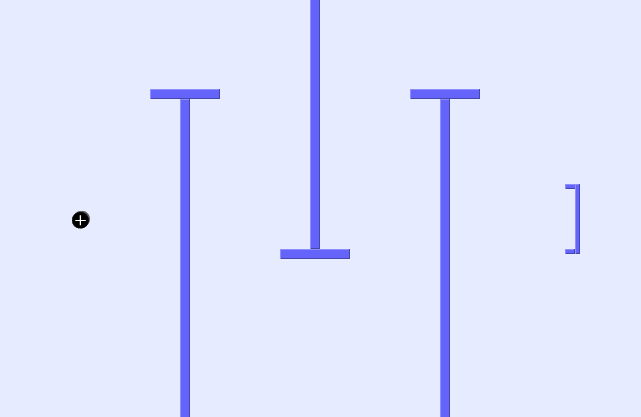 Ultimate Wrap-up:What charges move? __________________________________What is polarization? Does a polarized object change its overall charge? ___________________Why do “shocks” happen?Copper pipes are often used to carry water. This is why people recommend against showering in a lightning storm. Every house has a metal fitting around the copper pipes, which is connected to a wire that goes outside and is buried in the ground. How does this buried ground wire keep your house safer?ElectronProtonNeutronRelative size/ChargeCan it move?The charges that can move are the Rubbing the balloon against the sweater does what to the electrons of the sweater?Is the balloon material an insulator or a conductor?Of what kinds of charge does the balloon have extra?What, therefore, is the charge of the balloon?Of what kinds of charge is the sweater lacking?What, therefore, is the charge of the sweater?Can electrons move?Can protons move?What do like charges do?What do the electrons in the wall do when the balloon comes closer? Why?